ΑΣΚΗΣΗ 5ΟΡΘΟΛΟΓΙΚΗ ΜΕΘΟΔΟΣ ΥΠΟΛΟΓΙΣΜΟΥ ΠΑΡΟΧΗΣ ΣΧΕΔΙΑΣΜΟΥΥπολογίστε την παροχή σχεδιασμού για κάποια λεκάνη απορροής στην Ν. Μήλο με την ορθολογική μέθοδο (rational method) και περίοδο επαναφοράς Τ=20 χρόνια, με βάση τα παρακάτω δεδομένα:Η λεκάνη έχει μέσο υψόμετρο 320 m και μέση κλίση 27%. Τα εδάφη θεωρούνταιβραδείας διηθητικότητας και πτωχής έως μέτριας φυτοκάλυψης, με κανονική αποθηκευτικότητα. Το μήκος της κύριας μισγάγγειας είναι L = 3,5 km ενώ το υψόμετρο εκβολής της λεκάνης είναι στη θάλασσα. A = 4.57 km2. Η ορθολογική μέθοδος χρησιμοποιείται γενικά για μικρές περιοχές 1÷3 km2Q = C i A / 3.6όπου:Q παροχή αιχμής (m3/s)C συντελεστής απορροής (χωρίς μονάδες)i   ένταση της βροχής (mm/h)A εμβαδόν της λεκάνης απορροής (km2)Ο συντελεστής απορροής C = Cr+Ci+Cv+Cs, υπολογίζεται από τον παρακάτω πίνακα: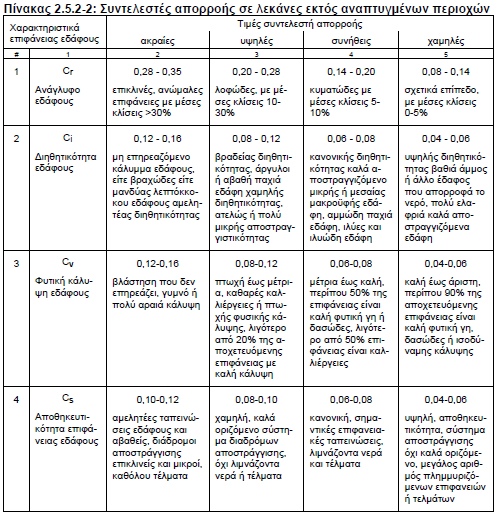 ΟΜΒΡΙΕΣ ΚΑΜΠΥΛΕΣ – ΕΝΤΑΣΗ ΤΗΣ ΒΡΟΧΗΣΗ ένταση της βροχής υπολογίζεται από τις όμβριες καμπύλες (Intensity – Duration- Frequency –IDF- curves.)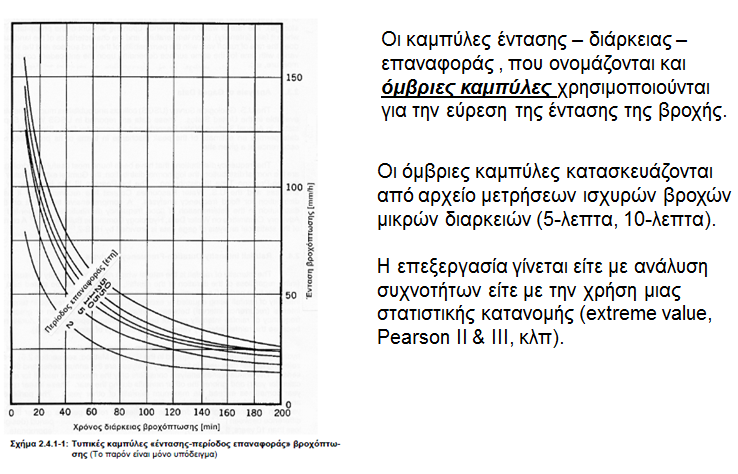 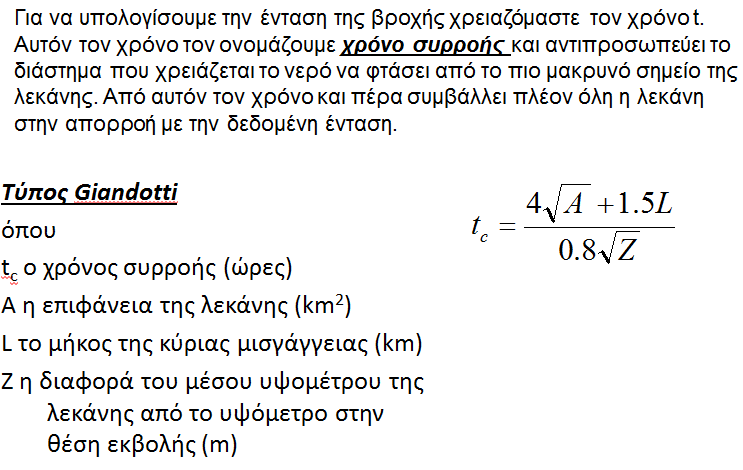 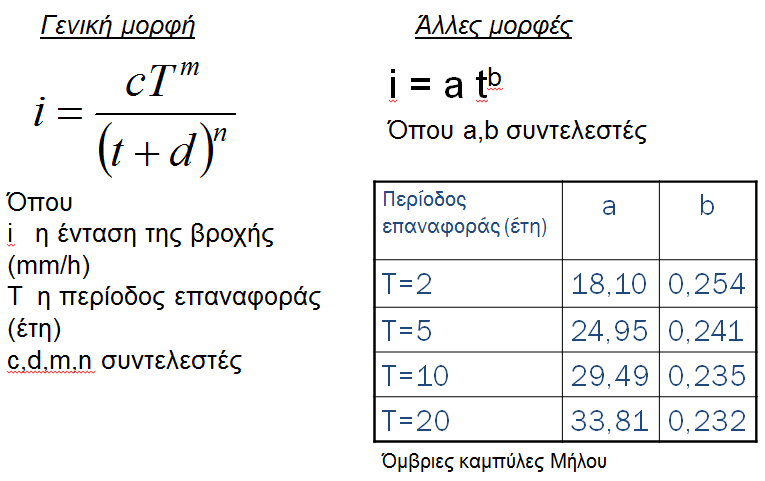 